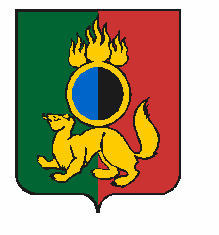 АДМИНИСТРАЦИЯ ГОРОДСКОГО ОКРУГА ПЕРВОУРАЛЬСКПОСТАНОВЛЕНИЕг. ПервоуральскВ целях улучшения санитарного состояния города Первоуральска, территорий сельских территориальных управлений, входящих в состав городского округа Первоуральск, обеспечения сохранности элементов благоустройства, в соответствии с Правилами благоустройства, обеспечения чистоты и порядка на территории городского округа Первоуральск, утвержденными решением Первоуральской городской Думы от 
31 мая 2018 года № 105, руководствуясь Уставом городского округа Первоуральск Администрация городского округа ПервоуральскПОСТАНОВЛЯЕТ:1. Провести с 1 апреля по 15 мая 2023 года работы по санитарной очистке территории городского округа Первоуральск. Определить единую дату экологического общегородского субботника 22 апреля 2023 года. 2. В срок до 30 апреля 2023 года рекомендовать управляющим компаниям, товариществам собственников жилья, осуществляющим управление и содержание жилищного фонда:1) произвести уборку придомовых территорий, дворовых территорий с привлечением собственников и владельцев не жилых помещений многоквартирных домов, и обеспечением рабочим инструментом;2) провести уборку внутриквартальных дорог, пешеходных тротуаров, прилегающих территорий, скверов, лестничных спусков, ограждений на территориях в соответствии с приложением; 3) произвести кронирование деревьев и кустарников, санитарную обрезку зеленых насаждений, спиливание ветхих и аварийных деревьев;4) произвести уборку отсева, смета, твердых коммунальных отходов, крупногабаритных отходов (далее ТКО и КГО), не допускать возгорания мусорных куч.3. Руководителям организаций: Обществу с ограниченной  ответственностью «Свердловская теплоснабжающая компания», Первоуральскому производственному муниципальному унитарному предприятию «Водоканал», Открытому акционерному обществу «Облкоммунэнерго», Закрытому акционерному обществу «Горэлектросеть», иным организациям, производившим земляные работы (раскопки):1) с 17 апреля 2023 года приступить к выполнению работ по благоустройству и восстановлению мест раскопок в первоначальное состояние;2) восстановить пешеходные тротуары и дороги общего пользования в срок до 
15 мая 2023 года. 4. Организациям, принимающим участие в уборке территорий городского округа Первоуральск, в соответствии с заключенными договорами с региональным оператором Общество с ограниченной ответственность «ТБО «Экосервис» произвести вывоз ТКО и КГО во время проведения уборки территорий, провести все необходимые мероприятия согласно Приложению 1.5. Заместителю Главы Администрации по взаимодействию с органами государственной власти и общественными организациями (Тамман В.А.), начальникам сельских территориальных управлений городского округа Первоуральск в период 
с 1 апреля по 15 мая 2023 года  организовать собрание с председателями уличных комитетов сельских территориальных управлений по проведению субботника в частном секторе жилой застройки.6. Заместителю Главы Администрации по жилищно-коммунальному хозяйству, городскому хозяйству и экологии (Поляков Д.Н.), в срок с 1 апреля по 15 мая 2023 года:1) организовать собрание с председателями уличных комитетов по проведению субботника в частном секторе жилой застройки;2) провести работу по привлечению садоводческих товариществ и гаражных кооперативов к участию в санитарной уборке на территории городского округа Первоуральск и недопущению складирования, сжигания мусора.7. Первоуральскому муниципальному бюджетному учреждению «Экологический фонд» согласовать и обеспечить мешками для сбора мусора председателей уличных комитетов. 8. Первоуральскому муниципальному унитарному предприятию «Производственное объединение «Жилищно-коммунальное хозяйство», Первоуральскому муниципальному унитарному предприятию «ПЖКУ поселок Динас», Первоуральскому муниципальному казенному учреждению «Городское хозяйство» произвести очистку городских дорог, прилегающих обочин и газонов от мусора.9. Руководителям промышленных предприятий, монтажно-строительных организаций, предприятий торговли, коммунально-бытового обслуживания, медицинских учреждений, учреждений культуры и других предприятий и организаций городского округа, независимо от форм собственности, индивидуальным предпринимателям и иным юридическим лицам: 1) организовать работу по проведению субботников по наведению чистоты, порядка и благоустройства в городе, согласно закрепленным территориям городского округа (приложения 2, 3) в период с 1 апреля по 15 мая 2023 года;2) организовать работу уборки территорий предприятий, учреждений и прилегающих к ним территорий, включая подъездные дороги и пешеходные тротуары;3) для повышения эффективности труда и соблюдения требований охраны труда обеспечить рабочих и служащих в дни проведения субботника необходимой экипировкой и инструментом;4) в срок до 15 мая 2023 года направить в Первоуральское муниципальное бюджетное учреждение «Экологический фонд» (тел/факс 64-21-65, е-mail: mu_ekofond@prvadm.ru) информацию о проведенных мероприятиях с указанием числа участников, количества вывезенных отходов, площадь убранной территории. 10.  Руководителям организаций, ведущих строительно-монтажные, ремонтно-строительные работы:1) обеспечить уборку территорий и подъездов к стройплощадкам от строительного мусора у вновь строящихся и капитально-ремонтируемых объектов;2) убрать строительные материалы, складируемые на не отведенных для этих целей территориях.11. Садоводческим товариществам, гаражным кооперативам организовать проведение санитарной уборки закрепленных и прилегающих территорий в срок до         15 мая 2023 года.12. Владельцам индивидуальных жилых домов провести санитарную уборку предоставленного земельного участка и территории, прилегающей к жилому дому в срок до 15 мая 2023 года.13. Настоящее постановление разместить на официальном сайте городского округа Первоуральск и опубликовать в газете «Вечерний Первоуральск».14. Контроль за выполнением настоящего постановления возложить на заместителя Главы Администрации городского округа Первоуральск по жилищно-коммунальному хозяйству, городскому хозяйству и экологии Д.Н. Полякова.20.03.2023№702Об организации санитарной очистки территории городского округа ПервоуральскИ.о. Главы городского округа Первоуральск,заместитель Главы Администрациипо финансово- экономической политике  М.Ю. Ярославцева